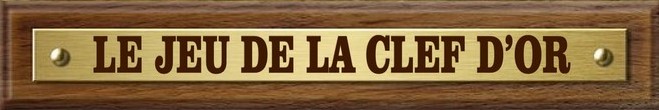 Bulletin à renvoyer à : contact@association-plume.frNOM ET PRÉNOM NOM ET PRÉNOM ADRESSE COURRIELADRESSE COURRIELDistance de chez vous à Pierrefitte-sur-Aire Distance de chez vous à Pierrefitte-sur-Aire Distance de chez vous à Pierrefitte-sur-Aire 0KMOrdreTitres des livres à trouverTitres des livres à trouverTitres des livres à trouverTitres des livres à trouver1234567891011121314151617181920